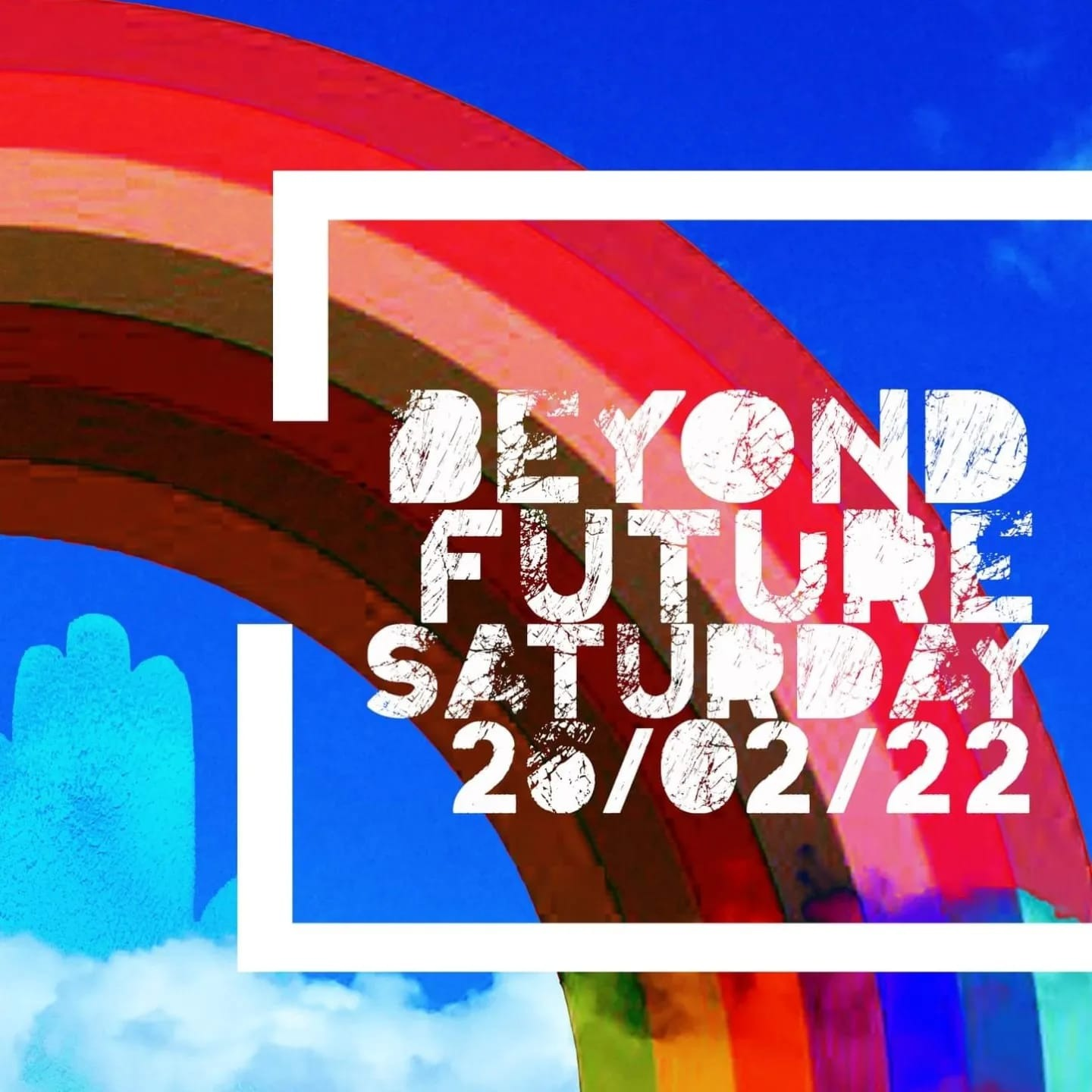 Hosts:Michael Barnes Wynters – 07851 008197 Alison Surtees – 07944 025971Hello and welcome!This is very much a DIY event, so from time to time, we may call on you to pitch in, help out or step in. Facilities provided are projectors and a PA, and lots of space! For those who have already suggested their sharing, the schedule is contained in these pages. There is no obligation to do anything at all, you can simply come, connect, observe and absorb, and if it an idea takes your fancy you can be as impromptu as you like.All we ask is that you respect the space and each other (as I know we all do) and be present for the time you share with us all. For those of you joining us virtually, the zoom link is here, and we will share again on the day! Travel and Accommodation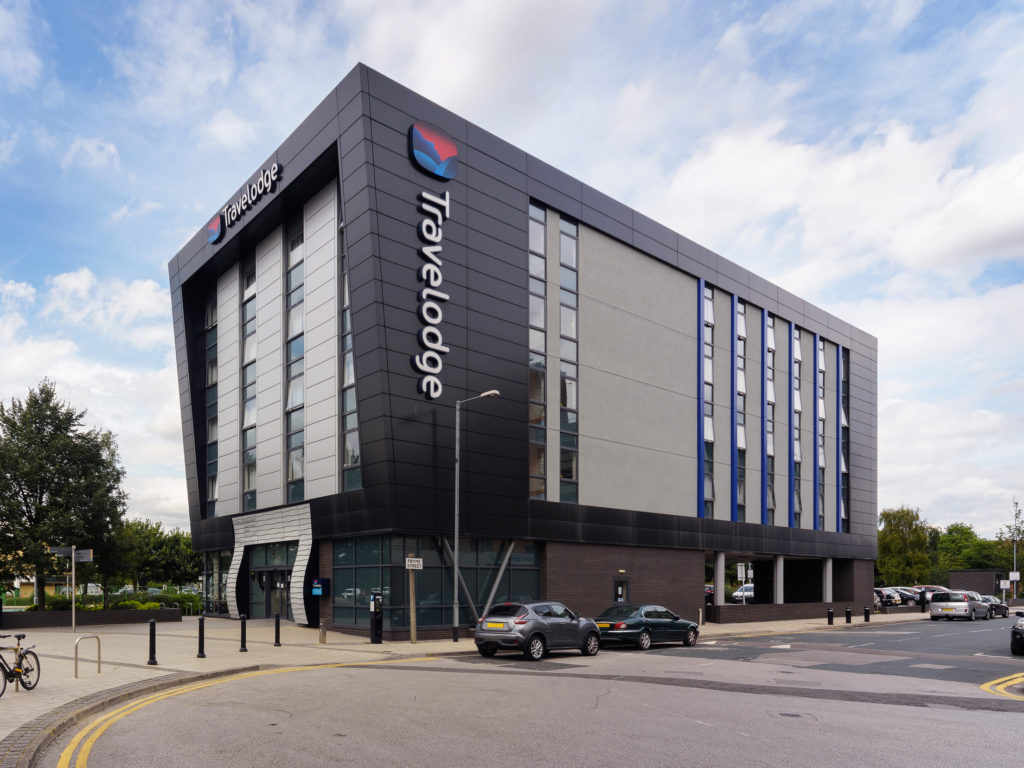 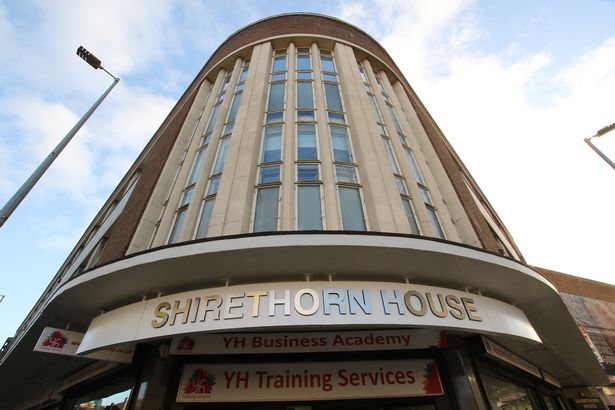 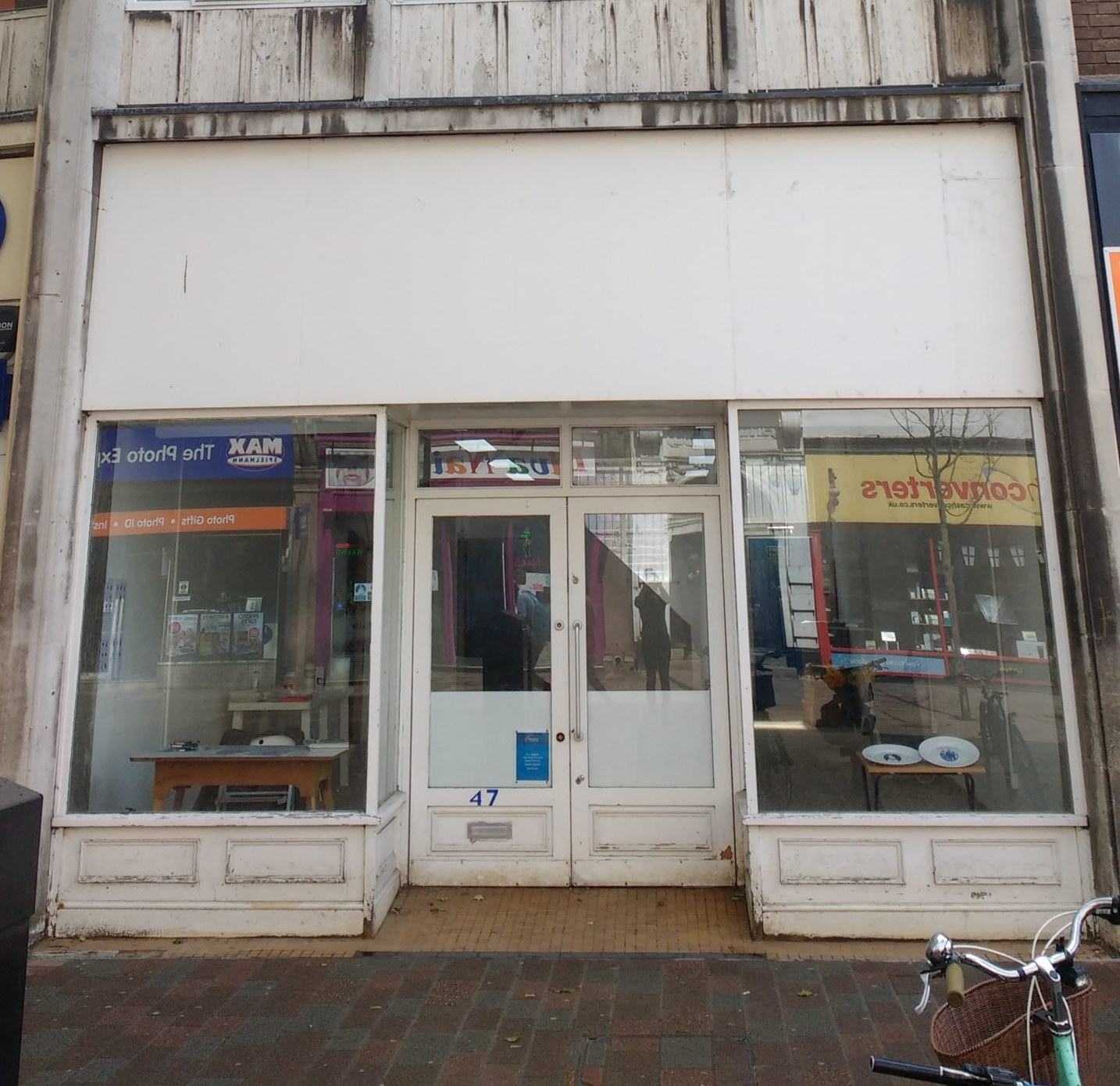 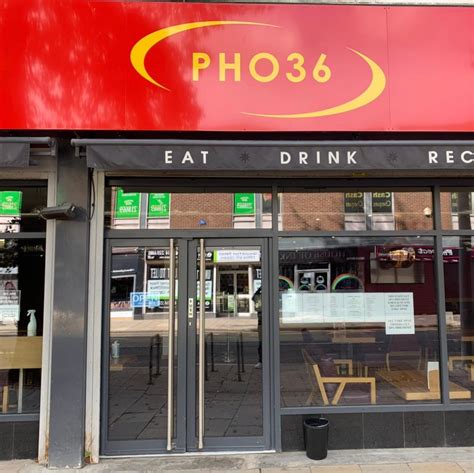 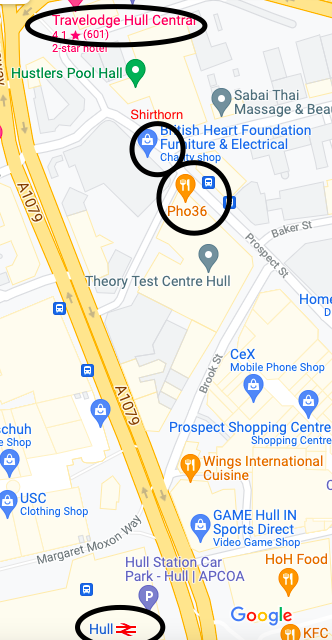 Trains and TravelAll trains have been booked and your tickets are collectable at your nearest ticket machine, or e- tickets, please make time to get them in advance so you are not rushing on the day. For those travelling from further afield, when you check into the hotel, ensure that you tell them you are staying two nights, and that you are part of the group booking for Saturday evening, under Future’s Venture, so that you can have the same room both nights, otherwise you may end up having to move.If you have specific items you need, please be sure to bring them with you! It’s February, and it will be cold and wet so bring appropriate clothing with you. For those who do not have to set off too early on the Sunday morning, we are planning a walk and talk to The Boathouse, as part of our Burwell Screening on Saturday. There may even be a surprise or two.Venue DetailsThe venues are not accessible for wheelchair users, but we will do all we can to ensure minimum movement for those with mobility issues.Every floor has toilets ad a small kitchen, and there will be plenty of hot drinks, water and snacks available during the afternoon.To minimise the environmental impact, can everyone bring their own reusable cup and water bottle.Schedule Saturday 26th February 2022Schedule Sunday 27th February 2022Walk and talk to The Boathouse, setting off from Travelodge at 10am on foot.Noon – close and farewell.For anyone screening, can you ensure that you have your film on Youtube or Vimeo and a link sent to Alison almaisonproducers@gmail.com  This will allow those attending virtually to watch without issue. We will need the running time of your film, to ensure we can show all that want to do so.Zoom Link to Join on the day! https://us02web.zoom.us/j/85402043866?pwd=YWt1M05pUGIvK3lEZ2c1VEFnMEtnUT09Beyond FutureTiming Shirethorn HouseHARIPho362.002.15Welcome Second Floor Main Room2.25Tour of Artist spaces and connecting 3.00Screening Suite JShort Films – see event day schedule4pmCollaborations and performances TBC on the day!Screening – Peep Show – Tony Lidiington5pmOpen collaboration spaceScreening Paul Burwell Clips and discussion – Nova6pmClose of daytime events6 – 7.30Check in to hotel if not already doneRefresh, change7.30 – 9pmDinner – buffet style 9pm – midnightParty, DJ Set’s